1.	RULES GOVERNING VISITS TO THE WIND-PUMPED HYDRO POWER STATIONGORONA DEL VIENTO EL HIERRO, S.A. (GORONA) thanks you for your interest in visiting the El Hierro Wind-Pumped Hydro Power Station, and we hope you enjoy your visit.Before you book your visit, please read carefully the content of these pages in order to avoid problems or inconvenience caused by a failure to observe the rules and recommendations outlined below.RECEIPT OF REQUESTS TO VISIT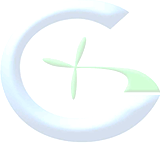 REQUESTS TO VISIT can be made via our website, through Gorona’s electronic platform, by email to this address info@goronadelviento.es, by telephone on 922 55 24 38, or in person at Gorona del Viento’s offices, C/ Provisor Magdaleno 8‐10, 38900 Valverde (El Hierro).Due to content and safety considerations, visits are restricted to individuals over the age of 12. Only individuals over this age will be allowed to visit.Any individual, organisation, business, etc., wishing to visit the El Hierro Wind-Pumped Hydro Power Station must submit a request at least a week in advance, indicating:Whether the visit is of general interest or of a technical nature, so that the appropriate human resources can be deployed.The number of visitors in the group (a maximum of 5 individuals is allowed per group).The applicant must provide an email address or telephone number for the notification of changes, warnings, etc. No change will be deemed effective unless it is made in writing.Once the application has been submitted, the applicant will be informed as to whether the application has been accepted or rejected.When the application is accepted, the applicant will be asked to confirm the date and time of the planned visit, as well as the identification details of the visitors. These details are required for visitors to access the planned visit, for the Power Station’s Security and Access Control; please see attached document “GROUP APPLICATION”.The visit must be confirmed once again by each visitor (by the same means used to send the original application) two (2) days before the visit is due to take place. Unless these conditions are met, the visit may be cancelled.GORONA accepts no responsibility if the visit is cancelled in part or in its entirety, if it takes place later than planned, or if the date is changed due to any unforeseen circumstance that may arise.ADVICE AND WARNINGS FOR VISITORS Before you visitIf you are especially vulnerable, please inform the staff immediately, as there are areas where your health and safety cannot be guaranteed.In the case of minors, the adult accompanying them has sole responsibility for ensuring that they adhere to the rules.GORONA uses a VIDEO-SURVEILLANCE system. The purpose of this is the supervision, control and safety of our staff, facilities, customers and visitors. By entering our facilities, you are giving your consent. For further, detailed information about Data Protection, please visit: http://gorona.legalnotice.info/.During the visitDuring visits to the different areas of the Power Station, GORONA accepts no responsibility for the safety of visitors who fail to observe, or break, our established rules.Arrival at the Power StationPlease bring with you the official identification (National ID Card, Foreign Resident’s ID Card or passport) which is required for identification purposes by the Power Station’s Security and Access Control Service. If you fail to provide this document, GORONA cannot guarantee that your visit will go ahead.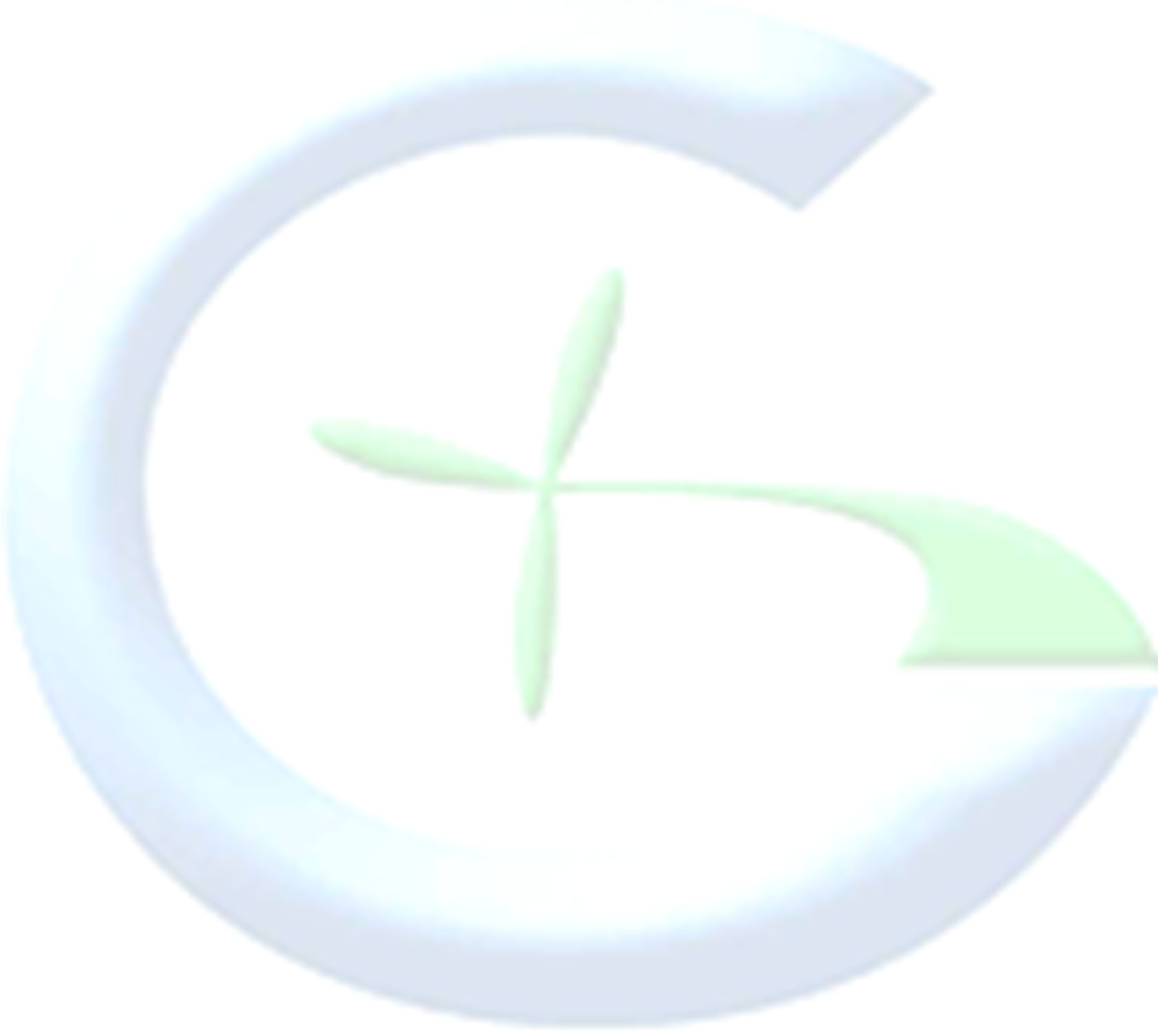 The meeting point for the commencement of visits is the main entrance to the Power Station.During the visit:Under no circumstances will the number of visitors in a group be allowed to exceed 5.All visitors to the facility must take care at all times. They must not block walkways, and must pay attention to conditions in order to avoid falls, scratches or bumps.The instructions of the security personnel and tour guide must be followed, and all safety signage, warnings and prohibitions must be obeyed. This includes signs limiting access — even if the doors are open.Touching any machinery, and picking up or handling any object anywhere in the Power Station is strictly prohibited.All visitors must wear closed footwear.Visitors will be handed personal protection equipment (PPE: a helmet and ear protectors) which must be used throughout the visit, along with the visitor’s vest or lanyard which must be visible at all times. Once the tour is over, the helmet and visitor’s vest/lanyard must be handed in — in the same condition as when they were given out.Smoking, eating and the consumption of alcohol is prohibited within the facility (both in outside areas and inside buildings).No individual will be allowed onto the premises if they are in a drunken state.The use of cameras is allowed only in those areas indicated by the tour guide.GORONA reserves the right to refuse admission under the provisions of Law 7/2011, 5 April, on classified activities, public spectacles and other complementary administrative measures.GORONA accepts no responsibility for visitors’ possessions and valuables.2.	COVID-19 PREVENTION MEASURESWith a view to establishing a general duty of caution and protection, to encourage preventative behaviour within the general population, and to adopt a series of coordinated emergency measures to prevent and contain the virus (in addition to guaranteeing the right to life and the protection of health while the COVID-19 health crisis continues), the Company, GORONA DEL VIENTO EL HIERRO, S.A., has established for its workplace, the EL HIERRO WIND-PUMPED HYDRO POWER STATION, the measures outlined below, taking into account the core business of the company:Distancing measures:A social distance of 1.5 m must be maintained in all the Company’s facilities.Crowding must be avoided at both the workplace entrance and exit.Crowding must also be avoided within the workplace.Protection measures:Compulsory use of face masks throughout the Wind-Pumped Hydro Power Station’s premises and infrastructure.Hygiene measures:Those attending the workplace must adopt basic hygiene practices, such as: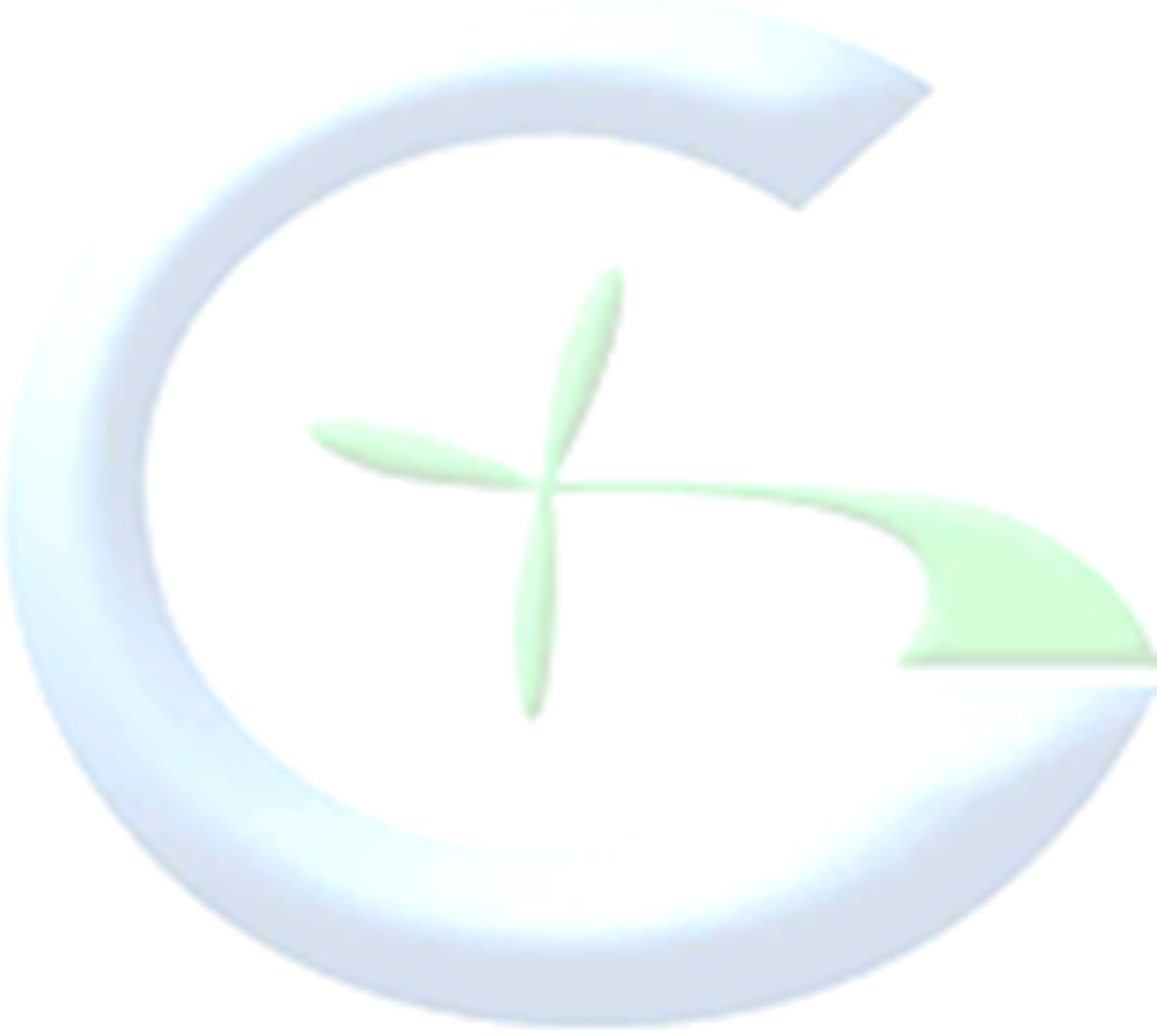 Frequent, thorough hand washing with soap and water or alcohol gel.Avoiding touching the nose, mouth or eyes without having thoroughly washed the hands.When coughing or sneezing, the mouth and nose must be covered with a handkerchief which must then be disposed of in a lidded pedal bin. If no handkerchief is available, the inner elbow should be used, in order to avoid contaminating the hands.Other measures:Anyone expressly authorised by Gorona to visit the Power Station must complete the “COVID-19 HEALTH DECLARATION“. This document will be distributed by security staff when visitors arrive at the facility. Their identity will be verified with their access authorisation and registration with access control.Validity:This protocol will remain in force for the duration of the COVID-19 pandemic.The terms of this protocol may be reviewed at any time, in order to adapt to changing circumstances — with the aim of ensuring that GORONA’s operations can continue with a complete guarantee of safety for all concerned. If, due to unforeseen circumstances or an emergency situation, measures need to be implemented that entail a modification or revision of the present protocol, such measures will be incorporated into this document as quickly as possible, and disseminated generally.Nevertheless, any measures recommended or imposed by national or autonomous governments, health authorities or the World Health Organization will take precedence over the measures outlined in this document.3.	ACCEPTANCE OF THE COVID-19 PREVENTION MEASURESThe applicant hereby confirms that they have read and understood these Rules and Measures for the Prevention of COVID-19, and states that they are willing to comply with them during their visit. The applicant commits to disseminate this knowledge and commitment to the members of their group, and to exonerate GORONA from any consequence resulting from a failure to adhere to the rules.As proof of my acceptance of the above, I sign this document in:…………………………………………. on the ……... of ……………………. 20…...Signed …………….……………………………..